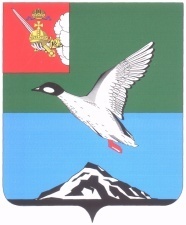 АДМИНИСТРАЦИЯ ЧЕРЕПОВЕЦКОГО МУНИЦИПАЛЬНОГО РАЙОНА П О С Т А Н О В Л Е Н И Еот 17.11.2015 								                   № 2570г. ЧереповецО внесении изменений в постановление администрации района от 15.07.2014 № 1913 «О комиссии по противодействию коррупции»В целях реализации Указа Президента Российской Федерации от 15.07.2015 № 364 «О мерах по совершенствованию организации деятельности в области противодействия коррупции»ПОСТАНОВЛЯЮ:1. Внести в постановление администрации района от 15.07.2014 № 1913 «О комиссии по противодействию коррупции» следующие изменения:1.1. изложить в новой редакции Положение о комиссии по противодействию коррупции администрации Череповецкого муниципального района согласно приложению 1 к данному постановлению;1.2. изложить в новой редакции состав комиссии по противодействию коррупции администрации Череповецкого муниципального района согласно приложению 2 к данному постановлению.2. Признать утратившим силу постановление администрации района от 20.01.2015 № 78 «О внесении изменений в постановление администрации района от 15.07.2014 № 1913 «О комиссии по противодействию коррупции».3. Постановление подлежит опубликованию в газете «Сельская новь» и размещению на официальном сайте района в информационно-телекоммуникационной сети Интернет.4. Контроль за исполнением постановления возложить на руководителя аппарата администрации района В.И.Васильева.По поручению главы районазаместитель главы района по социальным вопросам 						     А.В.ПрокофьевПриложение 1к постановлению администрации  районаот 17.11.2015 № 2570«УТВЕРЖДЕНОпостановлениемадминистрации районаот 15.07.2014 № 1913(приложение 1)ПОЛОЖЕНИЕо комиссии по противодействию коррупцииадминистрации Череповецкого муниципального района(далее – Положение)1.Общие положения1.1. Комиссия по противодействию коррупции администрации Череповецкого муниципального района (далее – комиссия) является совещательным органом для осуществления деятельности, направленной на противодействие коррупции в администрации Череповецкого муниципального района (далее – администрация района), обеспечения взаимодействия администрации района и органов государственной власти, органов местного самоуправления сельских поселений Череповецкого муниципального района,  учреждений и организаций района, общественных организаций и объединений граждан  в сфере противодействия коррупции.1.2. Комиссия в своей деятельности руководствуется Конституцией Российской Федерации, федеральными конституционными законами, федеральными законами, Указами и распоряжениями  Президента Российской Федерации, постановлениями и распоряжениями Правительства Российской Федерации, иными нормативными правовыми актами Российской Федерации, а также настоящим Положением.2.Основные задачи комиссииОсновными задачами комиссии являются:2.1. обеспечение исполнения федеральных законов и иных нормативных правовых актов по вопросам противодействия коррупции;2.2. подготовка предложений о реализации государственной политики в области противодействия коррупции;2.3. обеспечение координации деятельности администрации района и органов местного самоуправления сельских поселений Череповецкого муниципального района  по реализации государственной политики в области противодействия коррупции;2.4. обеспечение координации деятельности администрации района и  организаций района  по реализации государственной политики в области противодействия коррупции;2.5. обеспечение координации деятельности администрации района с гражданами, институтами гражданского общества, средствами массовой информации, научными организациями по вопросам противодействия коррупции;2.6. информирование общественности о проводимой администрацией района и органами местного самоуправления сельских поселений Череповецкого муниципального района работе по противодействию коррупции;2.7. участие в рассмотрении проектов нормативных правовых актов по вопросам предупреждения коррупции.3.Полномочия комиссииКомиссия в целях выполнения возложенных на нее задач осуществляет следующие полномочия:3.1. готовит предложения по совершенствованию нормативных правовых актов о противодействии коррупции;3.2. разрабатывает меры по противодействию коррупции, а также по устранению причин и условий, порождающих коррупцию;3.3. разрабатывает рекомендации по организации антикоррупционного просвещения граждан в целях формирования нетерпимого отношения к коррупции и антикоррупционных стандартов поведения;3.4. организует:подготовку проектов нормативных правовых актов по вопросам противодействия коррупции;разработку муниципальной антикоррупционной программы и плана мероприятий по противодействию коррупции, а также контроль за их реализацией, в том числе путем мониторинга эффективности реализации мер по противодействию коррупции, предусмотренных данными документами;3.5. принимает меры по выявлению (в том числе на основании обращений граждан, сведений, распространяемых средствами массовой информации, протестов, представлений, предписаний органов власти) причин и условий, порождающих коррупцию, создающих административные барьеры;3.6. оказывает содействие развитию общественного контроля за реализацией законодательства по противодействию коррупции;3.7. осуществляет подготовку ежегодного доклада о деятельности в области противодействия коррупции, обеспечивает его размещение на официальном сайте  района в информационно-телекоммуникационной сети Интернет и опубликование в средствах массовой информации, направление в органы власти по их запросам.4.Порядок формирования комиссии4.1. Персональный состав комиссии утверждается главой района.4.2. Комиссия формируется в составе председателя комиссии, его заместителя, секретаря и членов комиссии.4.3. Председателем комиссии по должности является глава района или лицо, временно исполняющее его обязанности.4.4. В состав комиссии могут входить руководители территориальных органов федеральных органов власти, председатель Общественного совета, руководители органов местного самоуправления сельских поселений Череповецкого муниципального района, представители  средств массовой информации, общественных организаций, уставной задачей которых является участие в противодействии коррупции.4.5. Передача полномочий члена комиссии другому лицу не допускается.4.6. Участие в работе комиссии осуществляется на общественных началах.4.7. На заседание комиссии могут быть приглашены представители  заинтересованных организаций.4.8. По решению председателя комиссии для анализа, изучения и подготовки экспертного заключения по рассматриваемым комиссией вопросам к ее работе могут привлекаться на временной или постоянной основе эксперты.5.Организация деятельности комиссии и порядок ее работы5.1. Работа комиссии осуществляется на плановой основе и в соответствии с регламентом, который утверждается комиссией.5.2. Заседания комиссии ведет председатель комиссии или по его поручению заместитель председателя комиссии.5.3. Заседания комиссии проводятся, как правило, один раз в квартал. В случае необходимости по инициативе председателя комиссии, заместителя председателя комиссии, а также члена комиссии (по согласованию с председателем комиссии или его заместителем и по представлению секретаря комиссии) могут проводиться внеочередные заседания комиссии.Заседание комиссии правомочно, если на нем присутствует более половины от общего числа членов комиссии.Решения комиссии принимаются простым большинством голосов присутствующих на заседании членов комиссии путем открытого голосования. В случае равенства голосов решающим является голос председательствующего.5.4. Заседания комиссии проводятся открыто (разрешается присутствие лиц, не являющихся членами комиссии). В целях обеспечения конфиденциальности при рассмотрении соответствующих вопросов председателем комиссии или в его отсутствие заместителем председателя комиссии может быть принято решение о проведении закрытого заседания комиссии (присутствуют только члены комиссии и приглашенные на заседание лица).5.5. Решения комиссии оформляются протоколом.5.6. Для реализации решений комиссии могут издаваться постановления, распоряжения администрации района и даваться поручения главы района.5.7.По решению комиссии из числа членов  комиссии и экспертов могут создаваться рабочие группы по отдельным вопросам.5.8. Председатель комиссии:а) осуществляет общее руководство деятельностью комиссии;б) утверждает план работы комиссии (ежегодный план);    в) утверждает повестку дня очередного заседания комиссии; г) дает поручения в рамках своих полномочий членам комиссии;д) представляет комиссию в отношениях с федеральными органами власти, государственными органами области, органами исполнительной власти области, организациями и гражданами  по вопросам, относящимся к компетенции комиссии.  5.9. Обеспечение деятельности комиссии, подготовку материалов к заседаниям комиссии и контроль за исполнением принятых ею решений осуществляет отдел муниципальной службы, кадров и защиты информации администрации района.Подготовка информационно-справочных материалов, обобщенных справок (докладов), тезисов выступления основного докладчика и проектов решений по предложенным к рассмотрению вопросам с указанием исполнителей пунктов решений и сроков их исполнения осуществляется представителями тех органов, отделов администрации района и организаций, к ведению которых относятся вопросы повестки дня. Данные материалы представляются в отдел муниципальной службы, кадров и защиты информации администрации района не позднее чем за 20 дней до дня проведения заседания комиссии.5.10. Секретарь комиссии:а) обеспечивает подготовку проекта плана работы комиссии (ежегодного плана), формирует повестку дня ее заседания, координирует работу по подготовке необходимых материалов к заседанию комиссии, проектов соответствующих решений, ведет протокол заседания комиссии; б) информирует членов комиссии, приглашенных на заседание лиц, экспертов, иных лиц о месте, времени проведения и повестке дня заседания комиссии обеспечивает их необходимыми материалами;в) оформляет протоколы заседаний комиссии;г) организует выполнение поручений председателя комиссии, данных по результатам заседаний комиссий.5.11. По решению председателя комиссии информация о решениях комиссии (полностью или в какой-либо части) может передаваться средствам массовой информации для опубликования.Приложение 2к постановлению администрации  районаот 17.11.2015 № 2570«УТВЕРЖДЕНпостановлениемадминистрации районаот 15.07.2014 № 1913(приложение 2)СОСТАВкомиссии по противодействию коррупции администрации Череповецкого муниципального районаВиноградов Н.В., глава района, председатель комиссии;Васильев В.И., руководитель аппарата администрации района, заместитель председателя комиссии;Соломатин В.Р., начальник сектора по профилактике коррупционных и иных правонарушений отдела муниципальной службы, кадров и защиты информации  администрации района, секретарь комиссии.Члены комиссии:Александрова Е.Н., главный редактор МБУ ЧМР «Редакция газеты «Сельская новь»;Аникин С.С., глава Малечкинского сельского поселения (по согласованию);Беляев Н.В., член Общественного совета при главе района по вопросам устойчивого развития сельских территорий (по согласованию);Зяблова Е.С., начальник отдела муниципальной службы, кадров и защиты информации администрации района;Киселева В.В., председатель Череповецкой районной организации Профессионального союза работников агропромышленного комплекса Российской Федерации (по согласованию);Микулин А.И., начальник Отдела МВД России по Череповецкому района (по согласованию);Окунева М.В., начальник отдела муниципальных закупок администрации района;Теплякова Т.Б., председатель районной общественной организации профсоюза работников народного образования и науки Российской Федерации (по согласованию);Травникова О.В., начальник экспертно-правового управления администрации района.»